Lake Dillon Monitoring Project2016 Annual ReportPrepared by: William M. Lewis, Jr.James H, McCutchan, Jr.Jennifer RobersonMarch 20, 2017Rpt381Introduction	This report summarizes the results of water quality monitoring supported by the Summit Water Quality Committee in the calendar year 2016. It provides an overview of the results for the year and gives comparisons with previous years.Monitoring Plan	Lake Dillon was sampled on 13 dates and the watershed sites were sampled on 17 dates during 2016 (Table 1). Samples were taken throughout the year, but sampling was most frequent for streams during the runoff months and most frequent for lakes during the growing season because of the greater importance of these months to the calculation of loading rates and trophic-status indicators.	Table 1. Summary of sampling dates for 2016.	The Summit Water Quality Committee alternates the emphasis of its monitoring program on Lake Dillon and Green Mountain Reservoir. In years of emphasis on Green Mountain Reservoir, Lake Dillon is monitored only monthly, and for a reduced set of variables and no watershed sampling except for Regulation 85 sampling locations. Year 2016 was a year of focus on Lake Dillon. Therefore, a full set of lake and watershed monitoring was completed for Lake Dillon; Green Mountain Reservoir was not sampled. Four stations (index station near the dam and one station for each arm of the lake) were sampled on Lake Dillon (Figure 1). At the index station, a complete profile was taken from the top to the bottom of the water column on each of the sampling dates. The three additional stations were sampled at 0-5 m (integrated sample). The watershed sampling sites included the Blue River at its exit point from Lake Dillon, tributaries, and effluents (Figure 1, Table 2). 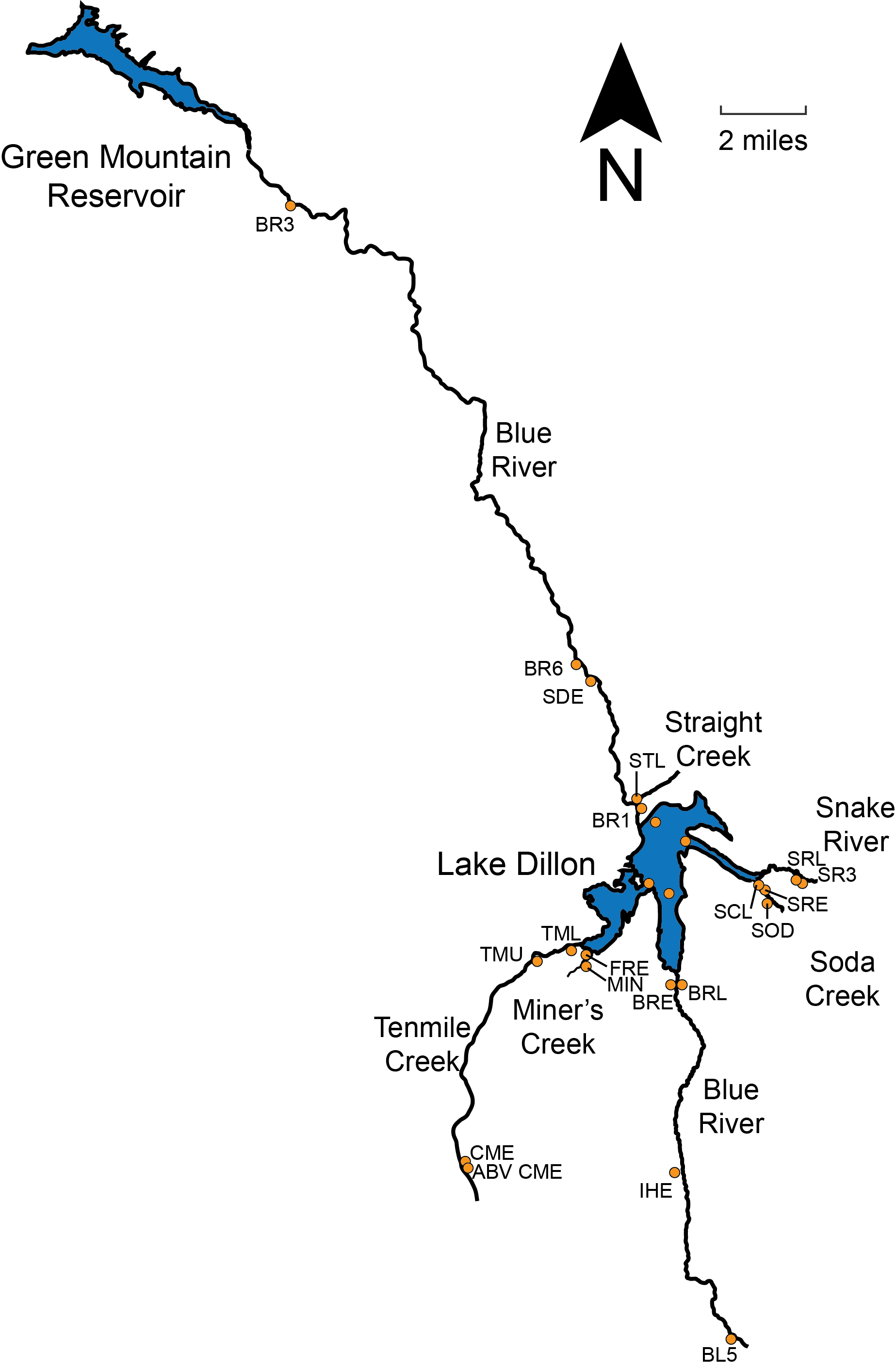 Figure 1. Map of the study area showing sampling stations for 2016. See Table 2 for description of sampling stations.Table 2. Location of watershed sampling stations, 2016.Table 3. Summary of analytical coverage for the three categories of sampling stations.Methods		Table 3 summarizes the analytical coverage for the lake and watershed sampling programs. The methods used in 2016 were identical to those used in previous years.ResultsHydrologyWater-surface elevations, inflows, and outflows for Lake Dillon are summarized in Tables 4 and 5. Water flowed over the spillway for 37 days (June 19-July 25; Table 6). Operation of Lake Dillon during 2016 resulted in a hydraulic residence time of 1.2 years based on outflow (Table 6).	Table 4. Elevation, computed inflow, and outflow for Lake Dillon (2016).	The water sources for Lake Dillon are shown in Table 7. Stream flows in Table 7 are based on gage data and calculated inflows provided by the Denver Water Department. Measured inflows were adjusted proportionately to match the total inflow reported by the Denver Water Department, with correction for net evaporation. Relative importance of surface inflows has remained comparatively stable across the years. As in previous years, Tenmile Creek and the Blue River constituted about 33% of the total inflow to Lake Dillon. Addition of the Snake River inflows to those of Tenmile Creek and the Blue River accounts for about 86% of the total inflow (Tables 7, 8). Runoff was the 13th highest since monitoring began for the reservoir (1981).* Denver Water placed a siphon over the spillway in 2014.Table 5. Importance of spillway overflow since 1981, Lake Dillon.Table 6. Summary of hydrologic statistics for Lake Dillon since 1981. Surface area and lake volume are averages based on daily values calculated from lake elevation. Volume is average storage (Denver Water), area is average (Denver Water).Temperature and Mixing	Lake Dillon was covered with ice from late December through May. The epilimnion formed in June and was stable into August, after which there was erosion of the thermocline leading to mixing in November (Figure 2).Table 7. Water sources for Lake Dillon, as m3/y. Copper Mountain WWTP is not included in the total because that contribution is recorded at the Tenmile gage; IHE is part of Blue River at mouth. Watershed sites were not monitored in 1983, 1996, 1998, 2000, 2002, 2004, 2005, 2007, 2009, 2011, but were sampled at river mouths in all years after 2012 as a byproduct of Regulation 85 requirements.Table 8. Water sources for Lake Dillon, as %. Copper Mountain WWTP is not included in the total because that contribution is recorded at the Tenmile gage; Iowa Hill is part of Blue River at mouth. Watershed sites were not monitored in 1983, 1996, 1998, 2000, 2002, 2004, 2005, 2007, 2009, or 2011.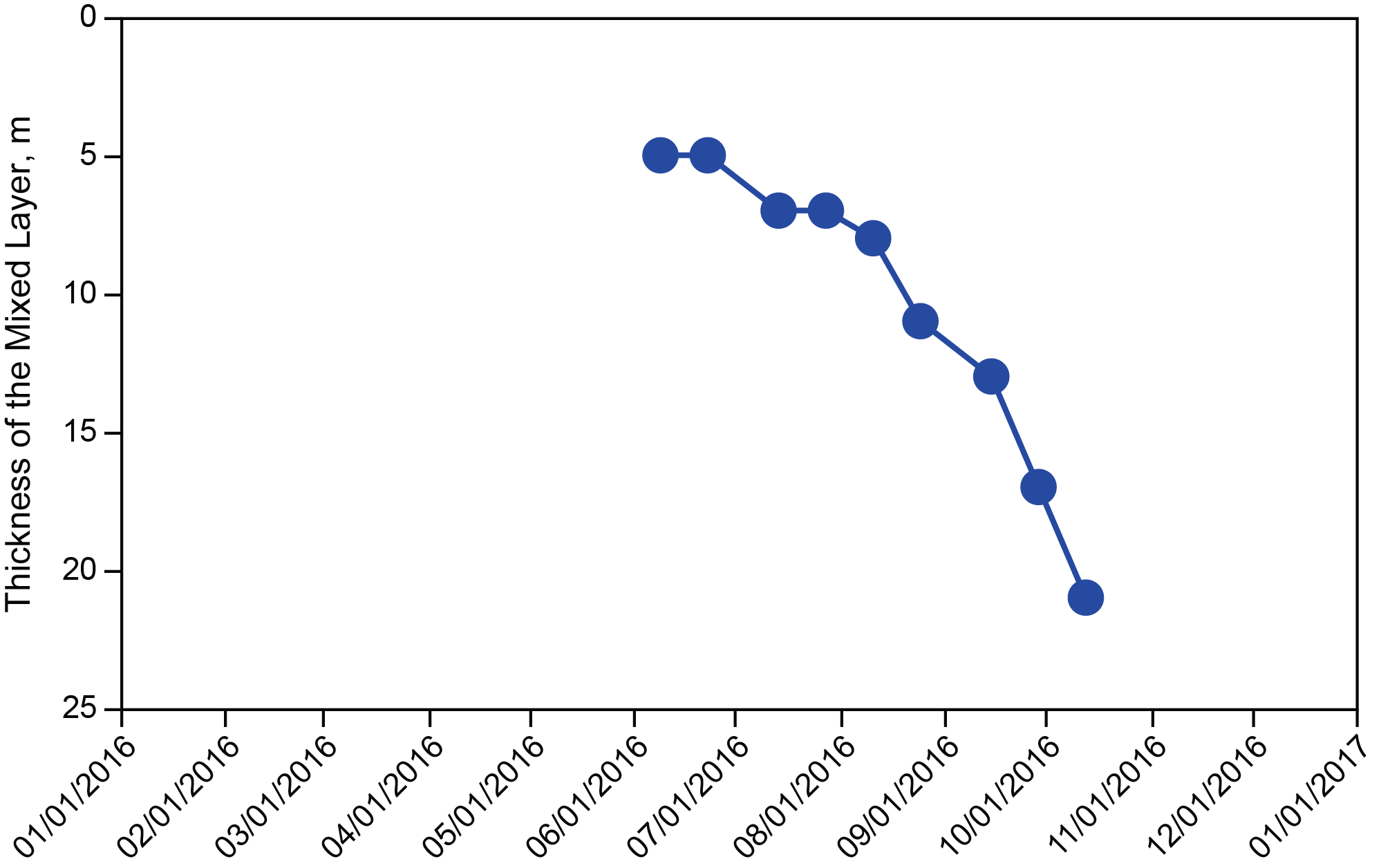 Figure 2. Thickness of the mixed layer, 2016.TransparencyTransparency of Lake Dillon was lowest in June (Figure 3), which is often the case because of inorganic turbidity that enters the lake with seasonal runoff, especially in wet years. Transparency increased after June, and reached a growing season maximum of 4.0 m in August. This pattern of change is typical for Lake Dillon.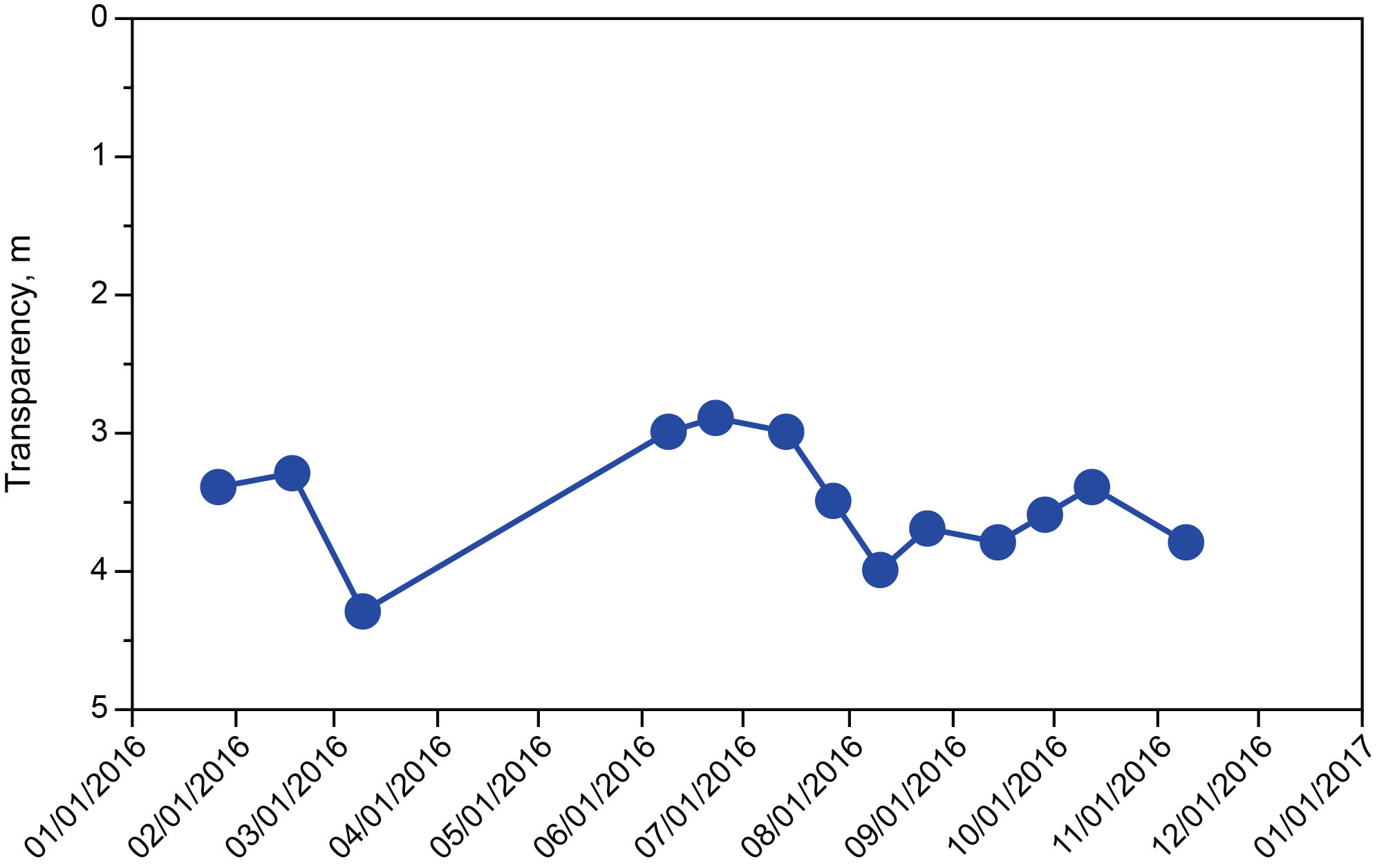 Figure 3. Secchi transparency, 2016.Phosphorus in the Lakes	Lake Dillon showed its highest phosphorus concentration in October (Figure 4), probably because of seasonal mixing (overturn) of the lake which brings deep water, which has more phosphorus than surface water, to the surface.Between 1 July and 31 October (the growing season), the concentration of total phosphorus in the top 15 m of Lake Dillon was 6.0 µg/L (Table 9), which is near the interannual mean and is well below regulatory limit for Lake Dillon (7.4 µg/L). 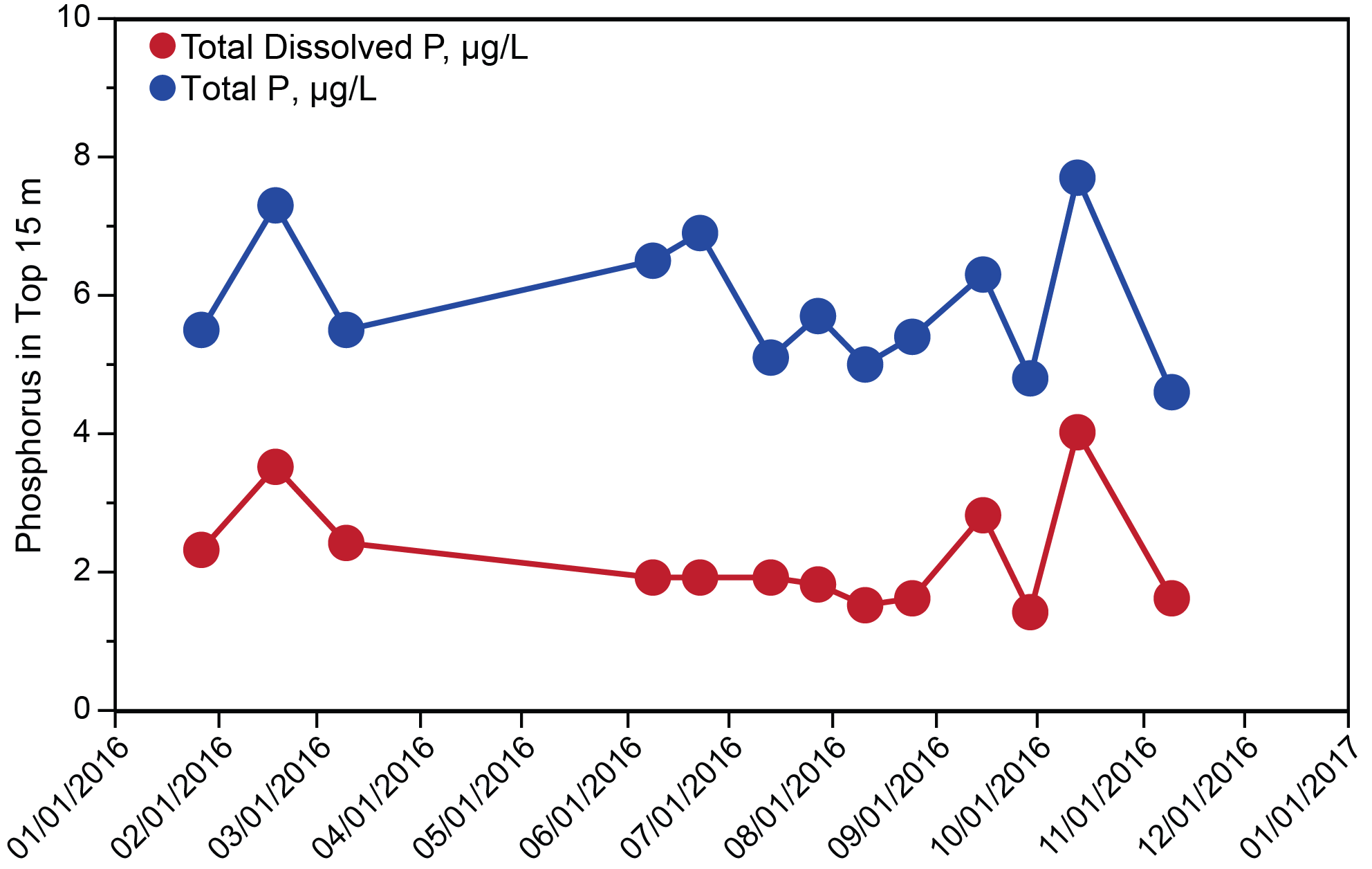 Figure 4. Concentrations of phosphorus, 2016.Nitrate	The concentrations of nitrate in Lake Dillon were high during spring (Figure 5), as is typical. Nitrate concentration was drawn down by algae during the growing season but was not completely depleted during 2016 (in some past years nitrate has shown complete depletion). Concentration of nitrate rebounded as soon as the mixed layer began to thicken in September, which brings up nitrate from the hypolimnion.      * Chlorophyll concentration applies to the part of the growing season in which the mixed layer is stable and            relatively thin (July-August, 0-5 m), but excluding dates showing nitrate depletion.      ** Years with greater uncertainty due to reduced sampling frequency (6/y instead of 15/y).  Growing season =            July – October.      *** Substituted 5 meter chlorophyll value for surface value to complete calculation.	Table 9. Interyear comparisons for trophic status indicators, Lake Dillon. 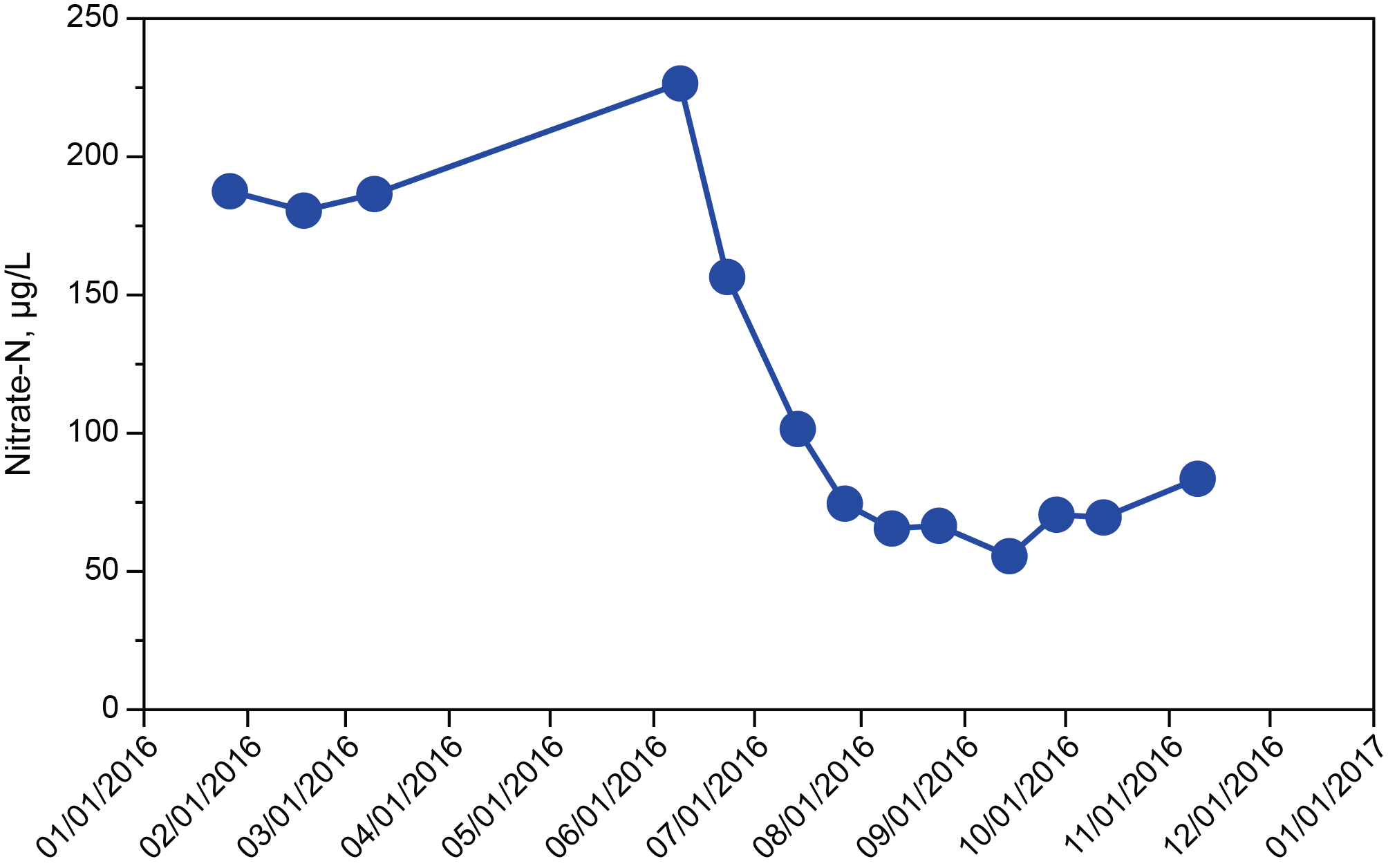 	Figure 5. Concentrations of nitrate, 2016.Chlorophyll	Chlorophyll, which is an index of algal biomass, reached concentrations of 4.8 µg/L under ice in Lake Dillon but dropped in March, probably because of shading by snow (Figure 6). In general, the concentration of chlorophyll under the ice is a reflection of the transparency of the ice and the amount of snow cover. 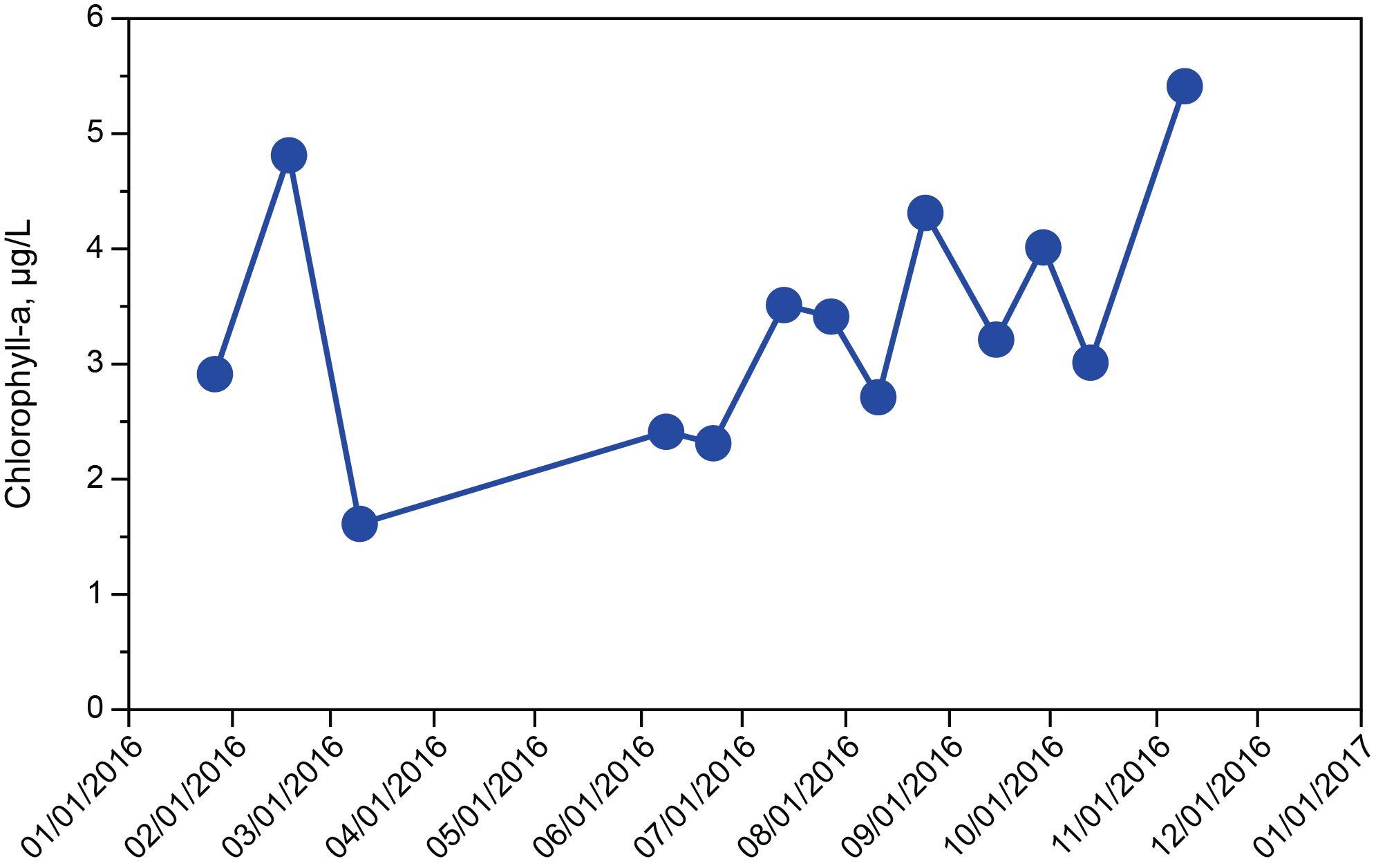 Figure 6. Concentrations of chlorophyll, 2016.	Chlorophyll increased progressively through the growing season to a peak in October. The mean growing season chlorophyll was slightly below the interannual mean in 2016. Phosphorus Loading	The total amount of phosphorus reaching Lake Dillon in 2016 was below average (Table 10), as expected for a year of moderate runoff. Discharge-weighted P concentrations were near the interannual mean (Table 11). Total load from the wastewater treatment plants was near the interannual mean for the last 20 years, and was a very small (2.6%) fraction of total load (Table 10).Total phosphorus loading as shown in Table 10 and summary Table 13 was obtained by addition of the measured load to allowances for diffuse direct surface runoff, precipitation, and groundwater. These contributions are estimated by use of assumptions taken from the Lake Dillon Model. Diffuse direct surface runoff is assumed to have the same phosphorus yield per unit area as that measured for the Miners Creek drainage. Given an area of 4800 ha that drains directly to the lake, this component added 153 kg P to the lake in 2016. For precipitation, lake area in 2016 was used to derive an estimate of 329 kg P. For groundwater, the load (35 kg) was estimated from the inflow rate determined in the Clean Lakes Study and a phosphorus concentration equal to the long-term average of total dissolved phosphorus in the Snake River. The total of these estimated sources plus measured runoff was 2668 kg.	Table 13 also shows the 2016 load to Lake Dillon adjusted to 1982 hydrology. The moving average indicates a decline since 1985.Watershed Nitrogen Concentrations	Data on total nitrogen concentrations for Lake Dillon (index station, surface) show compliance with interim standards for total N (426 µg/L, growing season mean). Lake Dillon tributaries at the point of discharge to the lake also were in compliance with the interim stream standard (1250 µg/L).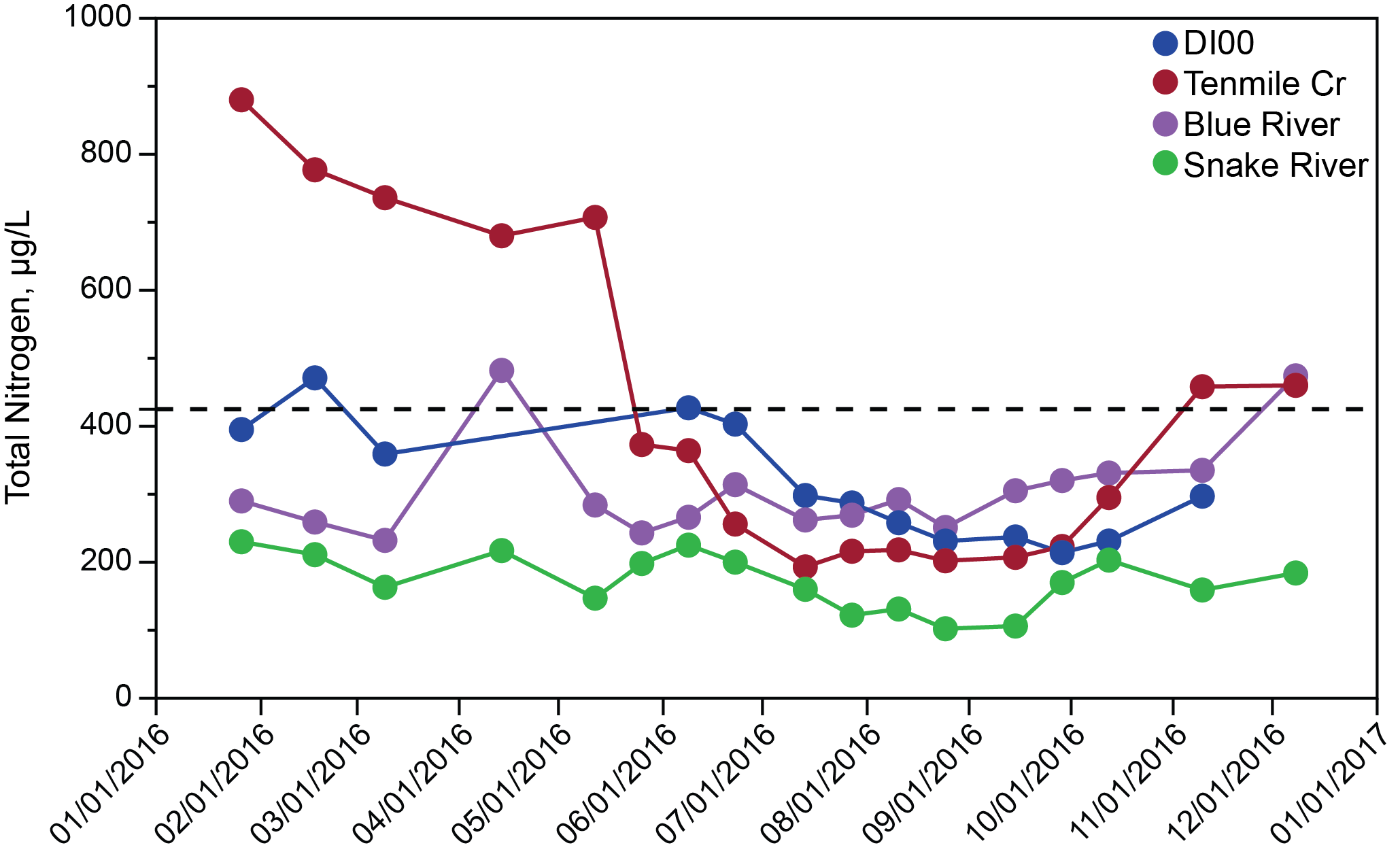 Summer average, interim N standard for lakes (426, lower dashed line) and streams (1250 off scale).Figure 7. Total N during 2016.Conclusions	Year 2016 was a year of moderate water inflow and moderate phosphorus concentrations, which produced a growing season mean total P concentration that was below the standard for Lake Dillon. Chlorophyll concentrations (3.5 μg/L) were slightly below the interannual average during the growing season for Lake Dillon. Total nitrogen concentrations (4.2 μg/L) in Lake Dillon and its tributaries were below the interim standards for cold water lakes and streams.*IHE = 15.3 kg/y (2001), 15.2 kg/y (2003), 19 kg/y (2006), 17 kg/y (2008), 14 kg/y (2010), 9 k/y (2016).Table 10. Phosphorus loads (kg/y) for Lake Dillon from all sources, 1981-2016. The load from Tenmile Creek includes the contribution of Copper Mountain WWTP.  The contribution from direct surface runoff assumes that the areal yield matches that of Miners Creek.  The load from BRE in 1981-1982 was estimated based on samples taken in the Blue River above and below the outfall as it was configured at that time.  Watershed sources were not sampled in 1983, 1996, 1998, 2000, 2002, 2004, 2005, 2007, 2009, 2011.  * IHE = 18.3 µg/L (2001), 16.5 g/L (2003), 16.6 g/L (2006), 22.7 µg/L (2008), and 15.5 (2016).Table 11. Discharge-weighted mean concentration of phosphorus (µg/L) in sources to Lake Dillon, 1981-2016. Watershed sources were not sampled in 1983, 1996, 1998, 2000, 2002, 2004, 2005, 2007, 2009, 2011.* Offline February 20, 2012; sampling resumed June 9, 2010.Table 12. Estimated phosphorus yield (kg/y) from wastewater treatment plants, 1981-2016.  Watershed sources were not sampled in 1983, 1996, 1998, 2000, 2002, 2004, 2005, 2007, 2009, or 2011.  *Two-year averagesTable 13. Total phosphorus loads (kg/y) to the reservoir, observed and with adjustment to 1982 hydrology. For comparison, the control regulation specifies a load of 3795 kg (8350 lb).Appendix ITabular Summary of Water Quality Data for 2016Lake DillonWatershed27-Jan-1627-Jan-1618-Feb-1618-Feb-1610-Mar-1610-Mar-169-Jun-1614-Apr-1623-Jun-1612-May-1614-Jul-1626-May-1628-Jul-1609-Jun-1611-Aug-1623-Jun-1625-Aug-1614-Jul-1615-Sep-1628-Jul-1629-Sep-1611-Aug-1613-Oct-1625-Aug-1610-Nov-1615-Sep-1629-Sep-1613-Oct-1610-Nov-168-Dec-16CodeDescription of SiteABV CMETenmile Creek upstream of Copper Mountain WWTFBR1Blue River below DillonBR3Blue River at inlet to Green MountainBR6Blue River below Silverthorne, above Bushee CreekBREBreckenridge WWTP effluentBRLBlue River near DillonCMECopper Mountain WWTP effluentFREFrisco WWTP effluentIHEIowa Hill WWTFMINMiners Creek just above Highway 9SDESilverthorne Dillon WWTP effluentSODSoda Creek at mouth near DillonSRESnake River WWTP effluentSRLSnake River above inlet to Dillon ReservoirSTLStraight Creek at Mouth near FriscoTMLTenmile Creek at FriscoTMUTenmile Creek below North Tenmile Creek, at FriscoDBDillon Reservoir at Blue River armDIDillon Reservoir near dam, over deepest waterDSDillon Reservoir at Snake River armDTDillon Reservoir at Tenmile creek armSCLSoda Creek inlet to Dillon ReservoirBL5Blue River below Goose Pasture TarnSR3Snake River at USGS gage, below North ForkVariableLake Index StationOther Lake StationsStream StationsTemperature+++Transparency++-Discharge--+Conductance+++Nitrate+++Soluble Reactive P+++Total Soluble P+++Particulate P+++Total P+++Total Suspended Solids+++Chlorophyll a++-Dissolved Oxygen++-Phytoplankton+--MonthMid-month Elevation, FtInflow, AFBlue River Outflow, AFRoberts Tunnel Outflow, AFTotal Outflow, AFJan90115967556805633Feb90115148542105421Mar90115560625606256Apr901110074663706637May901229569330772033097Jun9016828576066722460893Jul901725264193721041729790Aug90161360166351329719933Sep90158490632025498868Oct901461343452636312815Nov901152475981582211940Dec900955504639565310439Total20346116402544345211722Monthly Average1695513669369517644YearDays over SpillwayRank for Spillway Flow198102319821191198358101984023198567919861042198790519884315198942161990381719917471992421619933619199427221995954199656121997786199878619999632000571120014914200202320030232004023200529212006421620075313200856122009786201067920113220201202320130232014*023201572820163718YearSurfaceArea, haVolume,106 m3Residence Time(Inflow), yResidence Time(Outflow), y19819932311.801.28198210932600.971.75198312843100.890.87198412392990.650.64198512332971.081.08198612743071.011.05198712753071.461.48198812593041.381.36198912573031.381.34199012462991.451.52199112422991.371.31199212282951.411.33199311912860.940.92199411942861.411.40199511952850.660.71199612412990.750.72199712262940.740.76199812743071.411.41199912463000.940.92200012392981.171.16200111972871.201.0820029392191.861.06200310192410.901.47200411512751.891.68200511872841.431.68200612523021.081.11200712733061.091.09200812512970.980.95200912493000.960.99201012462991.291.16201112052890.670.71201211612772.151.36201311072641.121.68201411602970.800.82201512753070.980.93201612753021.201.16DrainageDrainageDrainageDrainageDrainageDrainageEffluentsEffluentsEffluentsEffluentsTotalGround-YearSRLBRLTMLSODMINDirectBRECMEFRESRESurfacewaterPrecipTotal198129328327396778414737614619825714724383926501717420042814642092912354600685110123828506135885524198260860052806348479607693615554946113325163021999333590477002488660263441873851101241730132761258971983342677191851101268306953580188981984101028008160163650157030476180536380116912136450914255573927316144775149014519586328534330596174646645470719856848787192230292876763021551256548881914636851129266527250669476055452427261334185110124070399285194752198683511798853410591058103802072459551129714696793136075230380864815452936029948205385110124785068312778133198743849675643213098151110997519640025491067346414064343066726680115168382079245858511012416683922060243619884570888277265957783905079786963484071929085714303523549746964275944322178401828534330369235423006686619894362723374089858765202359256664972160132590921367755283548728784579960216070743851101242913882288731431990484086946767040870851055101914237049479879859132753635942455879260242420402285885110124286886216820756199147550133718346537768107699414539198731045299414631403375655397195809262150166598511012421885522774652619924804123369847171710528781145486369975098659991508155338731541426756389206458486853433040078102190006251993714790258815464010986662713504247383323196888621736856360936641606680141300981506851101243120703138045881994464052356440411772103963701482394527310520728166829031081259134664077620098121085110123306522212798745199592857428162219212137022315306482675874612023322921050983736726958287306384265160348511012528931344031635919963942527608534330565766040844475019979794988812906834413394048639103007446596198575882166437431914793454850522395983615851101243706324088652581998215526490851101240856102281231131999919267271061852409887992218983573262704870054523355482223167725937573313147189688511012521760632844758620002517655838534330490020226520011520015319364983887729776306942094437457257112193523103955527124885524285732323632472485110124060080248895816200211304841685110122401730123961158200368814611844618989289156814275713429462914523211249063982098244607700262628897358511012423211327563286020041424091978534330347325115441677720057710382964338935546044201943313378511012476916120761151020065896176386918251983094731660879396451410572038824391414537703004722975277094569724019050815072894162652007200861442490112563935981603941801507542190814458422146362239712279157993581929727776385343305140342310952436200920104872858183401764778419401370263395077810535407106751529578679143157898022846975385110124352495241333260201120122511662442013367445884246041582574754686601016293842447636593265806811248194998534330380350913715733820133865647356288605446338702300178--1617755252322647651645320230343502851101259202332447747472014562161451237019371492260134244760821381921903517231361936512684931275600036785422885110125567929381933168201540815906649627891979410471746903--19130783924229828819398753103719388511012611189332499484320165803339286639865785211192004582518530713827484125396129958979032572617224678862985343305169515260492474DrainageDrainageDrainageDrainageDrainageDrainageEffluentsEffluentsEffluentsTotalGround-YearSRLBRLTMLSODMINDirectBREFRESRESurfacewaterPrecip198121.629.234.90.11.12.90.50.30.390.96.32.8198222.029.234.80.62.25.90.30.20.295.43.11.5198395.72.41.9198421.734.333.70.41.74.60.30.10.196.91.81.3198524.032.330.70.51.95.10.50.20.295.63.01.4198626.727.333.80.71.84.70.40.20.295.72.71.5198719.929.236.90.41.84.80.60.30.294.33.91.9198819.933.634.10.41.54.00.60.30.394.73.71.6198919.132.433.40.42.25.80.60.30.394.43.71.9199022.331.232.70.51.74.60.60.30.394.13.92.0199120.931.534.10.41.74.60.60.20.394.43.71.9199221.931.932.40.51.74.50.70.20.394.33.91.8199322.828.135.00.42.46.30.60.20.295.92.71.4199421.830.333.90.31.94.90.80.30.394.44.01.6199521.136.831.10.71.74.60.50.20.296.91.91.2199696.52.11.4199724.031.632.81.01.84.90.50.20.296.82.11.1199894.53.71.8199928.032.330.10.61.02.60.70.20.295.82.61.6200094.93.21.8200121.433.731.20.81.84.90.40.30.394.93.41.62002200325.030.633.70.51.23.30.40.30.395.43.11.5200492.25.52.220050.40.40.393.64.12.3200620.430.034.00.61.43.70.30.20.295.72.51.82007200819.836.231.60.61.74.60.50.30.395.62.71.72009201020.234.632.30.61.64.40.40.30.294.73.51.82011201218.330.632.50.41.95.01.20.50.491.06.22.8201315.823.018.20.9--0.70.30.394.13.52.4201414.732.439.11.12.25.70.60.20.296.32.21.5201512.620.060.90.5--0.60.30.395.52.61.9201622.333.330.10.82.05.30.50.30.394.73.32.0YearTotal P, Growing SeasonTotal P in top 15m, µg/L  May-JuneChlorophyll, Growing Season, µg/LChlorophyll a, µg/LJuly-August**Secchi Depth, m19816.87.77.52.819827.8       12.78.1         14.41.9198319845.99.23.84.82.919857.47.83.63.53.119866.16.63.32.63.519875.46.25.53.82.919886.26.87.04.52.419895.95.94.63.32.819906.26.65.25.83.119917.07.24.95.13.019926.56.25.95.73.219936.17.34.94.23.319945.86.24.66.03.619956.19.35.55.92.31996*6.18.05.65.919976.58.84.44.23.21998*7.06.03.53.03.619995.86.83.83.73.52000*6.26.42.92.73.920015.77.92.72.84.42002**8.56.56.06.12.220037.011.32.53.32.82004**8.47.92.1      3.3***4.020055.56.75.84.33.420065.36.02.32.13.62007**5.46.42.92.93.920085.45.73.83.43.32009**4.96.43.03.03.620105.26.83.42.93.92011**6.311.13.83.83.420126.88.13.63.54.32013**6.112.11.72.15.120146.38.93.54.23.12015**6.16.92.82.52.820166.06.73.43.53.6Mean6.37.64.24.23.3DrainageDrainageDrainageDrainageDrainageDrainageEffluentsEffluentsEffluentsEffluentsTotalGround-YearSRLBRLTMLSODMINDirectBRECMEFRESRESurfacewaterPrecipTotal1981185238499615395143948158335.463622551982589666872676116446229174324735.449637781983198415642701258265109289121357225752735.45948156198560083412018149131741522019320835.430735511986693586792725213844184112243035.438928551987270420940254311638168312194735.430722901988417664921368322227304013242435.425327131989267466378647419832114210153135.43311897199036256544139318431131813158435.433019491991443610609484211342222417194835.43232307199231446943431318369171413145835.429517881993533938852491022734327178281735.43523204199439840443230328659231510146535.4168166919951257393214731268923650251610718935.425474781996199793116539041456617738161911394535.435343341998199974311668897853140669289317335.446736762000200129657040995359316*142611155335.429618842002200360870785349359316*233013240435.4361280020042005200634952944662328515*112510155435.44312021200720085071247823617419847134629288535.445333742009201026355040537328420103110136035.434717422011201217324419229184728832871235.42851032201342182250099--406235336335.46324032201436012129251351012694082110294335.45393518201540079387132--338239213035.43482513201647699658158581532991914232335.43292688Mean5169597976255146851648162710353803126DrainageDrainageDrainageDrainageDrainageDrainageEffluentsEffluentsEffluentsEffluentsTotalGround-YearSRLBRLTMLSODMINDirectBRECMEFRESRESurfacewaterPrecipTotal19816.36.010.529.110.010.0716.891.5114.312.84.2166.116.619829.78.39.143.110.010.0495.0611.0151.612.34.2118.913.71983198415.516.916.436.013.513.584.688.9117.848.216.74.199.717.519858.89.013.752.38.98.957.254.9316.733.511.84.275.512.519868.36.97.534.69.49.432.460.363.222.48.14.281.49.119876.16.511.525.510.810.827.352.5123.724.09.44.273.710.419889.18.611.737.223.923.919.284.057.521.811.14.168.711.819896.16.34.969.415.015.023.638.157.216.47.14.277.08.319907.58.36.238.28.58.523.236.532.522.37.84.276.99.019919.38.57.848.610.810.828.864.443.828.89.14.276.510.119926.56.76.127.08.48.445.949.425.616.87.14.173.58.219937.510.67.836.313.913.924.973.826.112.29.44.281.610.219948.66.36.042.58.18.135.272.825.414.97.34.250.97.8199513.524.210.841.111.711.723.865.622.513.316.94.248.117.0199619979.512.86.837.28.98.917.436.724.513.410.04.280.810.6199819998.111.09.041.316.116.128.438.336.212.110.14.289.511.2200020015.66.85.345.27.77.715.2*51.030.913.46.64.272.97.6200220038.88.49.234.610.110.114.4*56.636.416.59.14.285.310.22004200520065.96.14.537.68.18.118.8*26.835.314.05.64.984.87.0200720088.211.18.433.713.713.731.833.857.730.69.74.188.110.8200920105.46.65.227.38818.634.438.816.66.04.279.77.3201120126.95.84.347.36.96.917.134.648.714.55.74.174.97.5201310.914.611.243.2--25.022.335.47.910.44.2106.815.920146.49.86.231.812.312.317.122.424.613.58.00.1108.79.420159.812.24.418.6--17.019.722.99.26.94.256.97.720168.211.57.42911.111.123.331.523.819.79.44.163.610.3YearBRECMEFRESREIHETotal19815143948602198246229174828198319841213572252531985741522019328198644184112115198738168312150198827304013110198932114210941990311318137619914222241710419926917141311219934327178951994592315101061995502516101001996199738161911841998199966928911220002001161426111583200220031623301315972004200520061511251013792007200847134629171522009201020103110148420112012288328*912013406235*8920144082110*942015338239*7120162991914980YearObserved LoadLoad adjusted to 1982 conditions3-y moving average19812255353519823778377819834166*198481564555198535513450351519862855253929561987229028782912198827133319282519891897227826901990194924742521199123072811250619921788223426261993320428322413199416692175311919957478434919963600*19974334285219982984*19993676311520002601*20011884208720022418*200328002749200420052339*20062021192820072681*20083374343420092971*20101742250720112500*2012103224933768*201340305043344920143518281134702015251325562899201626883329NADillon Reservoir Monitoring Program 2016Dillon Reservoir Monitoring Program 2016Dillon Reservoir Monitoring Program 2016Dillon Reservoir Monitoring Program 2016Dillon Reservoir Monitoring Program 2016Dillon Reservoir Monitoring Program 2016Dillon Reservoir Monitoring Program 2016Dillon Reservoir Monitoring Program 2016SRP, ppbSRP, ppb27-Jan18-Feb10-Mar9-Jun23-Jun14-Jul28-Jul11-Aug25-Aug15-Sep29-Sep13-Oct10-NovDI00<1.0 2.4 1.2 <1.0 1.6 <1.0 <1.0 <1.0 <1.0 <1.0 <1.0 3.9 <1.0 DI05<1.01.1 1.0 <1.0 <1.0<1.0 <1.0 <1.0 <1.0 <1.0 <1.0 3.7 <1.0 DI101.0 <1.0 1.3 <1.0 1.1 <1.0 <1.0 <1.0 <1.0 <1.0 <1.0 <1.0 <1.0 DI15<1.0 <1.0 1.1 <1.0 1.0 <1.0 <1.0 <1.0 <1.0 <1.0 <1.0 2.4 <1.0 DI20<1.0 <1.0 1.2 <1.0 <1.0 1.1 <1.0 <1.0 <1.0 <1.0 <1.0 4.8 <1.0 DI25<1.0 <1.0 1.0 <1.0 <1.0 <1.0 <1.0 <1.0 <1.0 <1.0 <1.0 <1.0<1.0 DI30<1.0 <1.0 1.0 1.0 1.1 <1.0 <1.0 <1.0 <1.0 <1.0 <1.0 1.4 <1.0 DI35<1.0 <1.0 1.1 <1.0 <1.0 <1.0 <1.0 <1.0 <1.0 <1.0 <1.0 <1.0 <1.0 DI40<1.0 <1.0 1.3 <1.0 <1.0 <1.0 <1.0 <1.0 <1.0 <1.0 <1.0 <1.0 <1.0 DI451.9 <1.0 1.2 <1.0 <1.0 <1.0 <1.0 <1.0 <1.0 <1.0 <1.0 1.3 <1.0 DI501.1 <1.0 1.2 <1.0 <1.0 <1.0 <1.0 <1.0 <1.0 <1.0 <1.0 <1.0 <1.0 DI551.0 <1.0 1.2 <1.0 1.0 <1.0 1.3 <1.0 <1.0 <1.0 <1.0 <1.0 <1.0 DT00#N/A#N/A#N/A<1.0 <1.0<1.0 <1.0 <1.0 <1.0 <1.0 <1.0 <1.0 <1.0 DB00#N/A#N/A#N/A<1.0 1.0 <1.0 <1.0 <1.0 <1.0 <1.0 <1.0 <1.0 <1.0 DS00#N/A#N/A#N/A<1.0 <1.0 <1.0 <1.0 <1.0 <1.0 <1.0 <1.0 3.9 <1.0 TDP, ppbTDP, ppb27-Jan18-Feb10-Mar9-Jun23-Jun14-Jul28-Jul11-Aug25-Aug15-Sep29-Sep13-Oct10-NovDI002.2 4.8 2.6 1.8 1.9 2.3 2.9 1.6 1.2 1.7 1.3 5.1 2.1 DI052.2 2.8 2.3 2.1 1.7 2.2 1.3 1.5 1.7 5.0 1.6 5.3 1.1 DI102.4 2.8 2.3 1.9 2.1 1.2 1.3 1.5 1.8 1.7 1.3 1.7 1.7 DI151.8 2.6 2.5 3.4 1.9 1.5 1.1 1.2 1.5 1.5 1.3 4.8 1.5 DI202.0 2.4 2.5 1.9 1.7 1.5 1.0 1.3 0.9 1.4 1.1 6.0 0.9 DI252.4 2.6 2.3 1.8 1.9 0.9 1.0 1.2 1.4 1.2 1.1 1.6 1.4 DI302.6 2.4 2.3 2.8 2.8 1.2 1.1 1.3 1.1 1.4 1.3 1.4 1.1 DI352.2 2.6 2.5 1.9 2.4 0.7 1.1 1.3 1.4 1.5 1.4 1.3 1.4 DI402.4 2.4 2.6 2.1 1.7 1.0 2.2 1.2 1.4 1.5 1.1 1.3 2.0 DI454.1 2.1 2.6 2.5 2.1 1.3 1.7 1.3 1.5 1.2 1.3 1.3 0.9 DI503.2 2.4 2.3 2.3 2.1 1.2 1.0 1.5 1.5 1.5 1.9 1.4 1.4 DI552.8 2.3 2.6 2.3 2.1 1.2 1.3 1.3 1.2 1.5 1.9 1.6 1.1 DT00#N/A#N/A#N/A2.1 2.6 3.4 1.6 1.8 2.1 1.8 2.0 1.6 0.8 DB00#N/A#N/A#N/A2.5 2.4 2.8 1.4 1.6 1.8 1.5 1.6 1.6 0.9 DS00#N/A#N/A#N/A2.3 2.2 1.9 1.3 1.6 2.1 1.5 2.2 5.1 0.9 TPP, ppbTPP, ppb27-Jan18-Feb10-Mar9-Jun23-Jun14-Jul28-Jul11-Aug25-Aug15-Sep29-Sep13-Oct10-NovDI003.8 5.4 3.2 4.6 5.2 3.3 4.0 3.3 4.1 3.3 3.8 4.2 2.7 DI053.4 3.7 3.4 4.8 5.2 3.2 3.8 3.6 3.7 3.7 3.3 3.7 3.0 DI102.6 2.4 2.7 4.3 4.5 3.2 3.8 3.6 3.8 3.4 3.0 3.0 3.2 DI152.3 1.9 2.2 3.2 3.1 2.4 3.0 2.4 3.0 3.0 2.5 3.2 3.2 DI202.2 1.8 1.8 2.4 2.7 2.1 2.1 1.9 2.5 2.4 2.4 3.1 3.0 DI252.3 1.7 1.8 2.1 2.4 2.0 1.8 1.6 2.0 2.1 2.1 2.7 3.0 DI302.1 1.8 1.8 3.0 2.5 1.9 1.7 1.8 1.6 2.1 2.0 1.7 3.1 DI352.2 1.8 2.0 2.0 2.3 2.0 1.9 1.8 2.0 2.0 2.0 2.2 2.1 DI403.3 1.9 1.9 2.0 2.3 1.9 1.9 1.5 1.9 1.9 2.0 1.8 2.2 DI454.1 2.2 1.8 1.9 2.2 1.9 1.9 1.7 1.8 1.8 1.7 1.7 1.8 DI503.5 2.2 2.0 1.8 2.3 2.0 2.1 1.8 1.8 1.8 1.7 1.9 1.7 DI553.2 2.2 2.0 1.9 2.3 2.3 3.3 2.0 2.1 1.7 1.7 2.0 2.0 DT00#N/A#N/A#N/A4.8 5.5 4.3 4.4 3.0 5.5 3.6 3.7 3.7 2.7 DB00#N/A#N/A#N/A5.1 6.1 4.0 4.2 3.7 4.5 3.6 3.7 3.8 3.0 DS00#N/A#N/A#N/A4.2 5.2 3.6 3.6 2.9 4.1 4.1 4.2 3.2 2.7 Total P, ppbTotal P, ppb27-Jan18-Feb10-Mar9-Jun23-Jun14-Jul28-Jul11-Aug25-Aug15-Sep29-Sep13-Oct10-NovDI006.0 10.2 5.8 6.4 7.1 5.6 6.9 4.9 5.3 5.0 5.1 9.3 4.8 DI055.6 6.5 5.7 6.9 6.9 5.4 5.1 5.1 5.4 8.7 4.9 9.0 4.1 DI105.0 5.2 5.0 6.2 6.6 4.4 5.1 5.1 5.6 5.1 4.3 4.7 4.9 DI154.1 4.5 4.7 6.6 5.0 3.9 4.1 3.6 4.5 4.5 3.8 8.0 4.7 DI204.2 4.2 4.3 4.3 4.4 3.6 3.1 3.2 3.4 3.8 3.5 9.1 3.9 DI254.7 4.3 4.1 3.9 4.3 2.9 2.8 2.8 3.4 3.3 3.2 4.3 4.4 DI304.7 4.2 4.1 5.8 5.3 3.1 2.8 3.1 2.7 3.5 3.3 3.1 4.2 DI354.4 4.4 4.5 3.9 4.7 2.7 3.0 3.1 3.4 3.5 3.4 3.5 3.5 DI405.7 4.3 4.5 4.1 4.0 2.9 4.1 2.7 3.3 3.4 3.1 3.1 4.2 DI458.2 4.3 4.4 4.4 4.3 3.2 3.6 3.0 3.3 3.0 3.0 3.0 2.7 DI506.7 4.6 4.3 4.1 4.4 3.2 3.1 3.3 3.3 3.3 3.6 3.3 3.1 DI556.0 4.5 4.6 4.2 4.4 3.5 4.6 3.3 3.3 3.2 3.6 3.6 3.1 DT00#N/A#N/A#N/A6.9 8.1 7.7 6.0 4.8 7.6 5.4 5.7 5.3 3.5 DB00#N/A#N/A#N/A7.6 8.5 6.8 5.6 5.3 6.3 5.1 5.3 5.4 3.9 DS00#N/A#N/A#N/A6.5 7.4 5.5 4.9 4.5 6.2 5.6 6.4 8.3 3.6 TSS, mg/LTSS, mg/L27-Jan18-Feb10-Mar9-Jun23-Jun14-Jul28-Jul11-Aug25-Aug15-Sep29-Sep13-Oct10-NovDI000.9 2.0 0.5 1.7 2.1 1.9 1.8 0.3 2.2 1.7 4.0 1.9 1.8 DI050.5 1.1 0.8 1.9 2.1 1.8 1.8 1.2 1.2 1.6 2.0 2.1 1.6 DI100.5 0.6 0.5 1.6 1.8 1.6 1.5 0.5 2.0 1.7 2.0 2.0 1.4 DI150.5 1.3 0.4 1.5 1.6 1.0 1.0 0.8 1.5 1.5 2.0 1.6 1.8 DI200.4 0.4 0.4 1.0 1.5 0.6 0.5 1.5 0.8 0.8 1.6 1.8 1.5 DI250.6 0.4 <0.2 0.8 1.4 1.0 0.3 0.7 1.3 0.7 0.7 1.4 1.8 DI300.3 0.3 0.2 0.7 1.2 0.7 0.3 0.1 0.6 0.5 0.6 0.4 1.8 DI350.3 0.3 0.2 0.6 1.2 0.8 0.3 0.1 0.7 0.5 0.6 0.6 1.1 DI400.7 0.3 0.2 0.8 0.9 0.7 0.5 0.6 0.8 0.5 0.6 0.5 1.5 DI452.3 1.5 0.4 0.3 1.0 0.6 0.3 0.0 0.6 0.4 0.5 0.3 0.3 DI501.1 0.6 1.0 0.6 0.9 1.5 0.5 0.8 0.5 0.2 0.6 0.5 0.6 DI551.0 1.0 0.4 0.2 1.0 0.8 1.4 0.3 0.9 0.4 0.6 0.3 0.4 DT00#N/A#N/A#N/A1.5 1.8 1.6 1.6 1.1 2.5 1.7 2.2 2.3 1.4 DB00#N/A#N/A#N/A1.5 2.5 2.1 1.8 0.3 0.2 1.6 2.4 1.8 1.4 DS00#N/A#N/A#N/A2.1 1.7 2.1 1.4 <0.21.2 1.7 2.4 2.1 1.9 Chla, ug/LChla, ug/L27-Jan18-Feb10-Mar9-Jun23-Jun14-Jul28-Jul11-Aug25-Aug15-Sep29-Sep13-Oct10-NovDI002.94.81.62.42.33.53.42.74.33.24.03.05.4DI053.13.02.63.32.83.83.62.23.64.43.94.04.4DI101.82.00.94.42.74.24.83.63.74.01.24.04.9DI151.30.70.83.71.62.02.01.53.44.23.84.65.6DI200.80.70.41.41.30.81.11.31.21.72.83.85.5DI250.80.50.31.40.90.60.60.50.41.41.12.85.0DI300.60.60.30.90.70.40.50.40.51.10.60.75.1DI351.00.70.60.60.70.60.50.30.40.90.50.73.3DI402.50.80.40.70.40.50.40.20.40.30.40.51.5DI451.20.80.50.80.60.70.40.20.30.50.40.40.5DI501.41.00.50.60.70.70.60.20.20.40.40.30.5DI551.51.00.60.70.70.73.10.20.20.50.30.40.6DT00#N/A#N/A#N/A3.22.43.83.63.15.14.74.64.54.9DB00#N/A#N/A#N/A3.02.43.63.83.14.24.35.15.05.0DS00#N/A#N/A#N/A2.82.23.83.82.13.83.94.23.95.6Secchi, mSecchi, m27-Jan18-Feb10-Mar9-Jun23-Jun14-Jul28-Jul11-Aug25-Aug15-Sep29-Sep13-Oct10-NovDI003.43.34.33.02.93.03.54.03.73.83.63.43.8DT00#N/A#N/A#N/A3.12.93.13.23.03.33.63.63.33.4DB00#N/A#N/A#N/A2.82.22.83.03.43.53.72.83.03.4DS00#N/A#N/A#N/A2.42.82.53.24.13.33.63.33.13.5Nitrate, ug/LNitrate, ug/L27-Jan18-Feb10-Mar9-Jun23-Jun14-Jul28-Jul11-Aug25-Aug15-Sep29-Sep13-Oct10-NovDI0018718018622615610174656655706983DI05179175176155156100746465556968116DI101751761892381611301059467536970119DI151731791972471931701471511281017069121DI2017517521126823421220919220319413569119DI25175183231285261241251225229235234146121DI30175197253291278265285253250263259238125DI35191205251294278281292263261275284232213DI40188207245298295288295278282297302270271DI45198210233290309292303285285306309276305DI50208209239289305297302293294317315280307DI55212213241286310302113292301319315289318DT00#N/A#N/A#N/A21214081404050444564119DB00#N/A#N/A#N/A214159113846575597167115DS00#N/A#N/A#N/A21616199857168567170116Nitrite, ug/LNitrite, ug/L27-Jan18-Feb10-Mar9-Jun23-Jun14-Jul28-Jul11-Aug25-Aug15-Sep29-Sep13-Oct10-NovDI00<1<1<1<1<1<1<1<154<1<1<1DI05<1<1<1<1<1<1<1<154<1<1<1DI10<1<124<1<1<1<1<144<1<1<1DI15<1429<1<1<1<1<1<1<1<1<1<1DI20<1108<1<1<1<1<1<1<1<1<1<1DI25<1139<1<1<1<1<1<1<1<1<1<1DI30<11114<1<1<1<1<1<1<1<1<1<1DI35<1715<1<1<1<1<1<1<1<1<1<1DI40<1515<1<1<1<1<1<1<1<1<1<1DI45<1315<1<1<1<1<1<1<1<1<1<1DI50<1313<1<1<1<1<1<1<1<1<1<1DI55<1<18<1<1<1<1<1<1<1<1<1<1DT00#N/A#N/A#N/A<1<1<1<1<134<1<11DB00#N/A#N/A#N/A<1<1<1<1<185<1<11DS00#N/A#N/A#N/A<1<1<1<1334<1<11TDN, ug/LTDN, ug/L27-Jan18-Feb10-Mar9-Jun23-Jun14-Jul28-Jul11-Aug25-Aug15-Sep29-Sep13-Oct10-NovDI00342332333372327236214200171173164176230PN, ug/LPN, ug/L27-Jan18-Feb10-Mar9-Jun23-Jun14-Jul28-Jul11-Aug25-Aug15-Sep29-Sep13-Oct10-NovDI0051.4136.524.153.274.060.071.455.957.762.348.453.265.0TN, ug/LTN, ug/L27-Jan18-Feb10-Mar9-Jun23-Jun14-Jul28-Jul11-Aug25-Aug15-Sep29-Sep13-Oct10-NovDI00393469357425401296285256229235212229295SWQC Watershed Monitoring 2016SWQC Watershed Monitoring 2016SWQC Watershed Monitoring 2016SWQC Watershed Monitoring 2016SRP, ppb27-Jan18-Feb10-Mar14-Apr12-May26-May9-Jun23-Jun14-Jul28-Jul11-Aug25-Aug15-Sep29-Sep13-Oct10-Nov8-DecSTL1.4 <1.01.8 1.6 1.9 #N/A1.4 #N/A1.6 #N/A<1.0#N/A1.7 #N/A1.1 1.1 <1.0BR11.0 <1.01.4 <1.01.0 1.3 <1.0<1.0<1.01.3 <1.0<1.0<1.0<1.04.9 <1.0<1.0BR6<1.0<1.01.3 1.0 1.4 #N/A<1.0#N/A<1.0#N/A<1.0#N/A1.0 #N/A1.1 <1.0<1.0SDE2.7 3.9 6.3 1.8 4.6 #N/A2.8 #N/A3.2 #N/A3.3 #N/A7.7 #N/A2.1 19.2 27.0 FRE1.8 1.6 1.7 1.1 1.7 1.0 <1.01.2 1.1 0.7 <1.0<1.01.1 <1.0<1.0<1.0<1.0CME3.7 10.5 3.8 3.0 2.1 1.7 41.3 14.5 3.2 8.3 11.8 6.1 13.8 6.1 2.8 2.2 7.8 BRE1.4 <1.01.7 1.0 1.4 1.4 <1.0<1.01.6 <1.0<1.07.6 <1.0<1.04.3 6.9 8.4 SRE1.1 6.8 1.2 1.1 1.7 1.6 <1.01.1 1.6 <1.01.0 <1.04.6 <1.05.7 5.1 <1.0IHE#N/A#N/A#N/A#N/A#N/A#N/A2.3 <1.0<1.02.4 1.4 <1.01.1 <1.02.1 <1.0<1.0BRL1.5 <1.01.8 1.3 2.1 1.9 1.5 4.7 1.2 2.2 <1.0<1.01.5 <1.0<1.0<1.0<1.0TML2.7 1.0 1.0 1.5 1.1 <1.0<1.0<1.0<1.00.3 <1.0<1.01.0 <1.03.8 <1.0<1.0SRL<1.0<1.01.1 <1.01.3 1.5 <1.01.1 <1.01.2 <1.0<1.0<1.0<1.0<1.0<1.0<1.0ABV CME3.4 <1.01.8 1.6 2.3 <1.0<1.00.8 <1.01.2 <1.0<1.0<1.02.2 <1.0<1.01.1 TMU3.2 <1.01.0 1.0 <1.01.3 <1.0<1.0<1.01.3 <1.0<1.0<1.0<1.0<1.0<1.0<1.0SOD3.7 #N/A2.3 16.4 4.9 4.0 2.4 3.8 4.8 4.4 2.5 2.4 1.9 1.9 1.8 1.0 #N/AMIN1.8 1.0 1.6 1.9 2.9 2.1 <1.01.1 1.0 1.3 <1.0<1.01.2 <1.03.7 <1.01.1 SCL2.1 7.1 5.8 16.1 4.1 3.6 2.2 6.3 2.9 3.4 7.4 8.1 1.6 2.4 2.3 6.3 #N/ABL51.4 <1.01.4 1.3 2.6 1.2 <1.02.5 1.0 1.0 <1.0<1.0<1.0<1.0<1.01.0 1.2 SR3<1.0<1.01.0 <1.01.2 1.0 <1.01.1 1.0 <1.0<1.0<1.0<1.0<1.0<1.0<1.0<1.0TDP, ppb27-Jan18-Feb10-Mar14-Apr12-May26-May9-Jun23-Jun14-Jul28-Jul11-Aug25-Aug15-Sep29-Sep13-Oct10-Nov8-DecSTL3.4 2.8 3.5 3.9 3.2 #N/A3.5 #N/A2.4 #N/A2.4 #N/A2.0 #N/A1.6 1.6 1.7 BR13.4 2.4 2.8 2.6 2.0 2.1 2.1 2.3 2.1 1.8 1.6 1.7 1.7 1.4 6.6 2.0 1.7 BR62.8 3.2 3.1 4.1 3.1 #N/A2.8 #N/A2.7 #N/A1.9 #N/A1.8 #N/A2.9 2.6 1.7 SDE18.7 21.3 23.3 12.0 12.0 #N/A13.5 #N/A13.5 #N/A17.7 #N/A24.6 #N/A17.9 47.2 123.3 FRE26.9 25.0 19.8 15.3 12.9 19.4 15.2 16.5 16.6 21.1 14.9 21.7 26.1 18.5 12.0 15.6 22.6 CME21.4 41.7 17.1 14.8 7.1 5.5 47.2 20.1 12.5 19.7 24.8 19.8 25.5 14.3 10.7 8.7 23.2 BRE12.7 12.8 14.0 10.7 15.7 8.5 8.1 6.9 12.6 8.5 10.6 20.2 15.7 10.6 15.4 19.7 54.8 SRE9.8 22.3 10.8 8.8 7.1 5.8 6.1 6.1 8.9 12.7 13.3 8.2 13.9 7.8 13.1 13.6 8.7 IHE#N/A#N/A#N/A#N/A#N/A#N/A10.0 8.4 8.5 13.8 8.6 12.1 10.1 6.7 10.7 6.4 6.3 BRL1.8 2.4 3.5 4.7 4.6 4.0 4.9 5.0 2.9 3.3 1.9 1.9 2.0 1.8 1.9 1.4 0.9 TML3.0 3.4 4.1 4.7 2.5 3.3 3.5 3.2 2.2 2.2 1.2 1.0 2.1 1.1 5.4 1.6 1.1 SRL2.6 2.3 3.6 3.6 3.6 2.6 2.5 3.6 2.6 1.2 0.9 0.6 0.6 0.7 0.7 <0.51.1 ABV CME3.7 6.1 5.3 12.3 3.1 3.2 3.8 2.8 2.6 1.5 1.2 1.0 1.8 3.6 3.2 2.0 1.1 TMU3.7 3.5 3.6 5.4 2.9 3.7 4.0 2.8 3.4 1.3 1.2 0.9 1.2 1.0 1.3 0.8 1.1 SOD7.3 #N/A10.1 31.4 14.6 12.4 8.9 10.7 11.3 8.5 7.8 6.9 7.1 6.0 7.9 5.2 #N/AMIN4.7 3.7 5.0 7.5 13.2 8.8 3.8 3.4 3.6 2.2 2.8 2.3 2.6 1.7 6.9 1.1 1.7 SCL8.5 17.4 16.5 31.1 12.5 11.6 10.1 21.9 15.2 11.9 16.7 15.9 9.5 9.8 11.6 15.9 #N/ABL52.2 3.9 4.3 3.9 6.0 4.4 4.2 3.9 3.3 2.5 3.1 3.1 3.0 2.9 2.8 2.9 2.1 SR31.1 2.6 4.5 3.4 3.1 3.3 3.5 3.4 3.1 0.6 <0.50.7 <0.50.5 1.0 1.1 0.8 TPP, ppb27-Jan18-Feb10-Mar14-Apr12-May26-May9-Jun23-Jun14-Jul28-Jul11-Aug25-Aug15-Sep29-Sep13-Oct10-Nov8-DecSTL2.2 4.8 5.9 5.0 3.8 #N/A10.6 #N/A2.8 #N/A4.7 #N/A1.9 #N/A1.5 1.2 2.8 BR12.9 4.2 4.5 3.2 3.0 4.6 2.4 3.6 3.1 2.4 2.4 4.4 2.1 1.8 1.9 2.0 3.7 BR663.0 3.3 6.6 5.3 4.6 #N/A4.1 #N/A7.9 #N/A3.5 #N/A2.5 #N/A2.6 2.4 4.3 SDE14.0 41.0 55.3 23.9 39.7 #N/A29.0 #N/A16.4 #N/A22.4 #N/A29.5 #N/A22.4 95.9 163.1 FRE11.9 7.8 12.8 1.5 1.9 3.4 2.0 2.1 1.9 8.3 5.5 3.9 8.7 5.2 4.8 7.2 1.9 CME10.0 40.9 14.4 5.3 2.9 2.3 4.4 13.1 6.8 11.8 15.0 8.6 7.4 5.3 6.0 5.6 17.2 BRE7.0 9.1 30.3 2.8 1.1 5.5 0.7 3.7 15.8 12.9 4.9 24.6 11.8 3.1 13.1 20.3 9.9 SRE6.3 14.1 7.8 3.7 2.5 0.9 0.3 1.4 5.2 2.6 5.2 3.0 4.3 2.0 2.1 6.9 1.4 IHE#N/A#N/A#N/A#N/A#N/A#N/A14.1 4.2 11.8 3.2 11.9 6.7 8.3 3.8 5.0 2.3 3.0 BRL1.6 2.1 2.2 5.7 4.1 4.2 14.1 10.7 3.9 5.6 2.4 2.7 2.2 2.0 1.9 1.3 2.1 TML1.6 4.1 5.7 2.4 2.1 2.8 6.5 5.4 1.3 0.9 1.0 1.0 1.4 1.1 1.2 1.1 1.0 SRL1.3 1.9 2.8 4.0 2.5 4.3 8.3 5.1 2.7 3.1 3.1 3.0 2.4 1.9 2.1 0.8 0.7 ABV CME2.1 1.2 2.8 3.2 3.0 3.2 8.4 4.0 1.3 1.5 1.8 0.8 1.8 0.7 1.7 1.4 0.8 TMU1.2 0.6 0.9 2.7 0.9 4.0 6.5 6.2 1.3 1.0 1.5 0.5 1.6 1.1 1.2 0.9 1.5 SOD8.4 #N/A12.9 25.7 14.8 19.8 19.0 23.6 16.3 17.3 20.8 16.1 10.7 11.8 13.7 9.4 #N/AMIN3.4 0.7 3.1 7.0 6.5 8.8 7.5 7.4 3.6 3.5 5.2 3.7 14.6 4.2 2.9 2.7 2.3 SCL7.8 15.9 22.6 27.2 10.7 15.4 14.2 40.2 30.3 27.9 20.0 17.5 23.0 20.3 18.3 18.1 #N/ABL55.2 5.1 8.0 6.1 5.1 7.5 10.8 7.1 5.4 5.3 4.0 3.6 8.1 3.8 3.2 4.7 4.6 SR31.4 0.3 1.5 2.9 1.7 2.9 6.9 3.1 1.4 1.9 2.5 2.9 2.6 1.9 1.7 6.3 1.9 Total P, ppbTotal P, ppb27-Jan18-Feb10-Mar14-Apr12-May26-May9-Jun23-Jun14-Jul28-Jul11-Aug25-Aug15-Sep29-Sep13-Oct10-Nov8-DecSTL5.6 7.6 9.4 8.9 7.0 #N/A14.1 #N/A5.2 #N/A7.1 #N/A3.9 #N/A3.1 2.8 4.5 BR16.3 6.6 7.3 5.8 5.0 6.7 4.5 5.9 5.2 4.2 4.0 6.1 3.8 3.2 8.5 4.0 5.4 BR665.8 6.5 9.7 9.4 7.7 #N/A6.9 #N/A10.6 #N/A5.4 #N/A4.3 #N/A5.5 5.0 6.0 SDE32.7 62.3 78.6 35.9 51.7 #N/A42.5 #N/A29.9 #N/A40.1 #N/A54.1 #N/A40.3 143.1 286.4 FRE38.8 32.8 32.6 16.8 14.8 22.8 17.2 18.6 18.5 29.4 20.4 25.6 34.8 23.7 16.8 22.8 24.5 CME31.4 82.6 31.5 20.1 10.0 7.8 51.6 33.2 19.3 31.5 39.8 28.4 32.9 19.6 16.7 14.3 40.4 BRE19.7 21.9 44.3 13.5 16.8 14.0 8.8 10.6 28.4 21.4 15.5 44.8 27.5 13.7 28.5 40.0 64.7 SRE16.1 36.4 18.6 12.5 9.6 6.7 6.4 7.5 14.1 15.3 18.5 11.2 18.2 9.8 15.2 20.5 10.1 IHE#N/A#N/A#N/A#N/A#N/A#N/A24.1 12.6 20.3 17.0 20.5 18.8 18.4 10.5 15.7 8.7 9.3 BRL3.4 4.5 5.7 10.4 8.7 8.2 19.0 15.7 6.8 8.9 4.3 4.6 4.2 3.8 3.8 2.7 3.0 TML4.6 7.5 9.8 7.1 4.6 6.1 10.0 8.6 3.5 3.1 2.2 2.0 3.5 2.2 6.6 2.7 2.1 SRL3.9 4.2 6.4 7.6 6.1 6.9 10.8 8.7 5.3 4.3 4.0 3.6 3.0 2.6 2.8 1.0 1.8 ABV CME5.8 7.3 8.1 15.5 6.1 6.4 12.2 6.8 3.9 3.0 3.0 1.8 3.6 4.3 4.9 3.4 1.9 TMU4.9 4.1 4.5 8.1 3.8 7.7 10.5 9.0 4.7 2.3 2.7 1.4 2.8 2.1 2.5 1.7 2.6 SOD15.7 #N/A23.0 57.1 29.4 32.2 27.9 34.3 27.6 25.8 28.6 23.0 17.8 17.8 21.6 14.6 #N/AMIN8.1 4.4 8.1 14.5 19.7 17.6 11.3 10.8 7.2 5.7 8.0 6.0 17.2 5.9 9.8 3.8 4.0 SCL16.3 33.3 39.1 58.3 23.2 27.0 24.3 62.1 45.5 39.8 36.7 33.4 32.5 30.1 29.9 34.0 #N/ABL57.4 9.0 12.3 10.0 11.1 11.9 15.0 11.0 8.7 7.8 7.1 6.7 11.1 6.7 6.0 7.6 6.7 SR32.5 2.9 6.0 6.3 4.8 6.2 10.4 6.5 4.5 2.5 2.9 3.6 3.0 2.4 2.7 7.4 2.7 TSS, mg/LTSS, mg/L27-Jan18-Feb10-Mar14-Apr12-May26-May9-Jun23-Jun14-Jul28-Jul11-Aug25-Aug15-Sep29-Sep13-Oct10-Nov8-DecSTL0.5 3.5 4.1 2.8 2.7 #N/A3.0 #N/A0.9 #N/A1.7 #N/A1.6 #N/A0.8 1.1 1.2 BR10.8 0.7 0.6 1.7 0.5 2.7 0.4 1.1 1.3 0.3 0.4 1.7 0.6 0.3 0.5 0.6 1.3 BR617.0 0.9 6.6 5.2 1.6 #N/A1.2 #N/A1.1 #N/A2.0 #N/A1.0 #N/A0.8 1.2 1.5 SDE0.5 2.7 3.4 2.2 1.6 #N/A2.3 #N/A1.3 #N/A1.7 #N/A1.9 #N/A2.6 7.9 8.2 FRE1.8 1.8 1.4 0.4 0.5 1.0 0.4 0.5 0.4 1.6 0.6 1.0 1.3 0.7 0.9 1.1 0.4 CME0.3 2.7 0.9 0.4 0.4 0.6 0.3 1.0 0.8 1.0 1.7 1.2 1.3 0.4 1.2 0.5 1.0 BRE0.7 1.4 2.2 1.1 0.4 1.3 0.3 1.0 2.9 0.5 0.9 2.4 1.9 0.7 2.8 5.4 3.2 SRE1.5 4.1 2.6 0.6 0.3 0.5 <0.20.4 0.6 2.6 <0.20.8 0.4 0.3 1.1 0.7 0.4 IHE#N/A#N/A#N/A#N/A#N/A#N/A3.2 0.5 1.1 0.7 0.9 1.2 1.1 0.4 0.6 0.3 0.4 BRL1.1 0.9 1.4 3.8 2.1 2.7 10.7 8.1 3.2 3.4 2.0 1.7 1.0 1.1 0.4 0.9 1.3 TML2.5 1.5 3.1 1.6 1.1 1.5 4.1 3.3 0.5 0.4 0.7 0.7 0.8 0.3 1.2 0.8 0.3 SRL2.6 3.9 2.9 5.1 3.5 5.6 6.0 5.8 4.5 4.8 4.8 6.4 4.9 3.9 3.9 3.5 0.3 ABV CME1.4 1.4 2.3 1.8 1.5 1.8 0.4 1.8 <0.21.3 0.5 0.9 0.7 0.2 0.9 1.3 1.0 TMU0.9 1.2 0.6 1.9 0.3 2.0 4.3 6.1 0.6 0.7 0.8 0.4 0.9 0.5 0.6 0.9 0.9 SOD2.0 #N/A12.6 14.1 7.3 12.0 13.6 19.4 10.8 11.1 13.8 10.8 5.2 6.0 6.2 4.4 #N/AMIN2.7 1.1 2.4 3.7 4.1 6.7 6.4 6.0 1.7 1.8 2.5 2.2 13.1 2.7 0.9 1.0 1.4 SCL<0.26.1 9.4 11.9 5.1 8.0 6.0 12.2 8.7 8.4 6.3 6.3 6.3 5.4 5.5 5.2 #N/ABL51.4 1.3 1.2 1.8 1.5 3.1 5.7 4.0 2.0 1.4 1.8 1.6 1.5 1.3 1.0 1.7 1.7 SR33.6 3.6 4.1 4.4 3.2 3.7 5.8 2.6 2.7 4.4 4.6 6.0 6.9 6.1 5.6 7.0 2.5 TDN, ppb27-Jan18-Feb10-Mar14-Apr12-May26-May9-Jun23-Jun14-Jul28-Jul11-Aug25-Aug15-Sep29-Sep13-Oct10-Nov8-DecSTL309 236 297 353 313 #N/A248 #N/A173 #N/A183 #N/A181 #N/A217 287 326 BR1379 355 365 391 405 426 412 400 310 419 414 391 387 394 411 396 271 BR6484 449 459 462 450 #N/A407 #N/A308 #N/A473 #N/A407 #N/A413 428 308 SDE6850 5700 6480 6340 5840 #N/A7780 #N/A6700 #N/A7620 #N/A6260 #N/A9660 8400 8540 FRE6300 8900 8550 12800 7640 12240 5680 4120 5900 8020 6440 5440 4180 5020 3820 5160 6020 CME4000 2620 3100 1735 5480 4440 3050 2760 2990 3540 2570 3430 2520 3110 2610 11060 2400 BRE22800 25300 26600 18000 15300 15350 17100 14900 24200 16100 20300 17750 20550 23800 21400 22300 21150 SRE14100 7300 8750 7300 14050 12550 9450 11350 12600 22800 14050 16250 9950 22500 14800 6780 7040 IHE#N/A#N/A#N/A#N/A#N/A#N/A10200 12100 17350 17450 15350 12300 13800 15350 4500 14650 14200 BRL283 235 218 447 260 210 218 272 239 248 273 225 287 306 315 318 442 TML870 760 710 665 685 348 328 226 176 198 202 184 194 209 277 433 445 SRL228 198 155 197 131 166 175 165 133 108 110 75 92 156 187 137 172 ABV CME1225 1150 1190 1250 866 482 355 258 154 211 259 212 220 215 349 589 694 TMU980 860 465 778 270 362 329 374 246 199 213 90 210 252 274 436 519 SOD167 #N/A144 439 308 284 265 294 251 225 175 108 116 137 138 145 #N/AMIN137 84 78 177 197 149 119 122 130 78 76 43 56 32 69 63 104 SCL6620 6000 5700 1430 860 820 1220 2100 2340 3030 4000 2460 2250 4290 840 2420 #N/ABL5307 274 259 302 269 226 226 167 150 138 139 73 60 65 90 76 156 SR3356 293 246 270 185 174 195 166 129 127 118 89 91 84 153 227 248 TN, ppb27-Jan18-Feb10-Mar14-Apr12-May26-May9-Jun23-Jun14-Jul28-Jul11-Aug25-Aug15-Sep29-Sep13-Oct10-Nov8-DecSTL310 266 316 377 323 #N/A272 #N/A184 #N/A207 #N/A194 #N/A227 303 363 BR1397 382 385 413 425 454 475 434 348 439 435 413 400 403 427 418 334 BR6752 475 510 499 472 #N/A441 #N/A344 #N/A498 #N/A426 #N/A435 459 364 SDE6873 5782 6603 6387 5887 #N/A7838 #N/A6735 #N/A7658 #N/A6314 #N/A9708 8633 8830 FRE6344 8954 8593 12820 7651 12262 5692 4133 5916 8069 6471 5473 4204 5045 3841 5207 6036 CME4021 2813 3132 1752 5498 4451 3076 2805 3009 3573 2610 3456 2542 3141 2626 11096 2473 BRE22824 25363 26650 18006 15305 15371 17108 14916 24278 16162 20342 17956 20614 23824 21462 22447 21250 SRE14130 7375 8794 7321 14068 12567 9463 11355 12629 22817 14078 16281 9963 22534 14814 6808 7053 IHE#N/A#N/A#N/A#N/A#N/A#N/A10269 12112 17398 17462 15377 12329 13829 15370 4526 14669 14227 BRL288 257 230 480 282 241 264 312 260 267 290 249 303 318 329 333 472 TML878 775 734 678 705 371 362 254 191 214 216 200 205 221 293 456 458 SRL228 209 161 215 145 196 223 198 158 120 129 100 104 168 201 157 182 ABV CME1245 1165 1203 1265 898 500 382 275 168 229 272 218 233 221 365 610 714 TMU1016 878 481 809 280 384 357 418 263 210 229 116 225 264 288 459 540 SOD208 #N/A153 540 346 362 358 428 326 305 280 225 178 211 237 222 #N/AMIN179 94 89 210 241 189 163 171 157 113 109 65 195 65 84 80 136 SCL6666 6084 5771 1532 894 910 1282 2301 2510 3242 4161 2573 2405 4429 946 2535 #N/ABL5332 303 301 319 292 259 278 204 194 170 159 109 75 93 113 125 191 SR3371 304 259 275 195 196 220 184 139 141 130 107 114 95 167 265 264 Nitrate-N, µg/LNitrate-N, µg/L27-Jan18-Feb10-Mar14-Apr12-May26-May9-Jun23-Jun14-Jul28-Jul11-Aug25-Aug15-Sep29-Sep13-Oct10-Nov8-DecSTL212206188260213#N/A87#N/A118#N/A121#N/A157#N/A141235273BR1192225249287294290295273209299311311327315296310151BR6273317337324294#N/A259#N/A206#N/A360#N/A345#N/A289347201SDE48605100416043603980#N/A5560#N/A5440#N/A6990#N/A4550#N/A479071307370FRE402086407920101406080488044202860404056604500449042203880257044605080CME25202165266012004780354024001580232026551965304022701410185089102020BRE1126011699410306048403140300016205280875011090722088601360019680202004790SRE1028069608260540020136920882095009500894118601430011180207001184061206040IHE#N/A#N/A#N/A#N/A#N/A#N/A79401060013360147801322011280125601389034901205013240BRL214221218384153119113103168161221203291283238277391TML45450836641360413591817399116137154144163347338SRL1821871481459677869275646873777581136138ABV CME54144241847126917514512673111169163160147182324351TMU48254628143884142100928210512774160151168392366SOD33#N/A6419050314560783913<1<15462#N/AMIN616538793074752215<174333368SCL638547204810800186415740138017002140341023562110316010002195#N/ABL520223623122016710985756449463017201128104SR329527623321811473799182697583888288194205Nitrite-N, µg/LNitrite-N, µg/L27-Jan18-Feb10-Mar14-Apr12-May26-May9-Jun23-Jun14-Jul28-Jul11-Aug25-Aug15-Sep29-Sep13-Oct10-Nov8-DecSTL<1<1<1<1<1#N/A<1#N/A<1#N/A<1#N/A<1#N/A<1<1<1BR1<129<1<1<1<1<1<1<1<1<1<1<1<1<1<1BR6<1<16<1<1#N/A<1#N/A<1#N/A<1#N/A<1#N/A<1<1<1SDE<1<10<1<1#N/A<1#N/A<1#N/A<1#N/A<1#N/A<1<1<1FRE<1<10<1<1<1<1<1<1<1<1<1<1<1<1<1<1CME<132<1<1<1<1<1<1<115<1<1<1<120<1BRE221226813<1<17311318602160370049908180653048014080SRE<11<1<15263<1<11930120<1<1<1<1<1<1IHE#N/A#N/A#N/A#N/A#N/A#N/A10<1<1<1<1<1<1<1<1<1<1BRL<1<1<1<1<1<1<1<1<1<1<1<1<1<1<1<1<1TML<1<1<1<1<1<1<1<1<1<1<1<1<1<1<1<1<1SRL<1<1<1<1<1<1<1<1<1<1<1<1<1<1<1<1<1ABV CME<1<1<176<13<1<1<1<1<1<1<1<12<1TMU<1<1<1<1<1<1<1<1<1<1<1<1<1<1<1<1<1SOD<1#N/A<1<1<1<1<1<1<1<1<1<1<1<1<1<1#N/AMIN<1<1<1<1<1<1<1<1<1<1<1<1<1<1<1<1<1SCL<1<17<1<1<111401003025133020<114#N/ABL5<1<1<1<1<1<1<1<1<1<1<1<1<1<1<1<1<1SR3<1<1<1<1<1<1<1<1<1<1<1<1<1<1<1<1<1Ammonia, ug/LAmmonia, ug/L27-Jan18-Feb10-Mar14-Apr12-May26-May9-Jun23-Jun14-Jul28-Jul11-Aug25-Aug15-Sep29-Sep13-Oct10-Nov8-DecSTL4.8 4.0 8.8 4.8 5.5 #N/A6.3 #N/A4.7 #N/A8.5 #N/A5.8 #N/A3.8 2.6 13.6 BR143.4 46.0 26.4 4.1 10.5 8.8 6.3 4.4 4.1 5.5 9.9 6.5 4.1 2.9 5.3 8.0 8.7 BR630.1 26.3 18.2 29.2 12.4 #N/A10.1 #N/A5.9 #N/A10.8 #N/A20.6 #N/A9.7 4.4 5.5 SDE126.5 68.0 68.0 1300 1150 #N/A2130 #N/A82.4 #N/A22.3 #N/A1530 #N/A4360 506.0 156.5 FRE168.0 211.0 106.0 59.0 664.0 758.0 544.0 284.0 63.0 880.0 90.4 249.5 48.9 45.7 30.1 60.2 90.0 CME32.0 50.9 56.2 25.1 57.0 16.7 14.1 19.6 16.0 16.6 21.1 18.5 10.9 9.0 14.4 17.9 17.0 BRE9350 22750 15900 13900 8650 10100 12100 11150 14600 668 4140 5920 4000 1830 524 186 1500 SRE204.0 103.0 63.0 37.0 13300 4850 72.1 20.4 490.0 17250 15.3 14.9 10.0 8.1 26.4 27.3 18.3 IHE#N/A#N/A#N/A#N/A#N/A#N/A87.0 36.0 28.4 28.3 61.0 24.4 23.0 68.7 10.1 21.2 15.7 BRL3.9 3.9 6.8 3.6 3.4 10.2 4.3 4.6 5.2 7.8 9.1 6.3 5.2 2.4 3.9 2.9 4.3 TML255.0 243.0 299.0 157.0 169.0 51.3 15.2 2.6 1.8 5.2 5.2 4.2 1.5 2.0 2.0 34.3 46.1 SRL4.9 7.7 6.7 5.4 2.7 13.5 2.6 3.3 1.7 5.2 5.0 4.4 <1.11.6 2.0 5.4 1.4 ABV CME744.0 644.0 628.0 552.0 462.0 192.0 55.2 6.2 4.3 9.1 13.8 7.2 9.5 2.6 39.0 244.0 270.0 TMU299.0 297.0 135.0 206.0 26.3 56.2 18.7 5.4 3.6 3.0 6.2 1.4 1.1 <1.1<1.137.9 67.9 SOD3.7 #N/A10.0 16.4 3.9 8.7 9.1 6.8 9.1 6.2 6.1 2.8 1.6 1.9 1.2 1.9 #N/AMIN5.6 4.0 5.0 4.1 4.8 4.1 1.8 2.2 2.1 <1.13.9 <1.12.9 <1.1<1.12.1 2.9 SCL244.5 1094.0 460.0 33.9 394.0 236.0 23.8 56.9 141.0 53.8 21.5 11.5 10.0 33.9 46.7 145.0 #N/ABL543.5 18.1 28.2 33.6 25.6 14.0 4.3 1.1 7.4 5.2 7.1 3.2 4.0 1.4 1.9 1.7 9.5 SR33.0 3.7 4.2 4.2 <1.13.7 2.9 3.0 2.6 2.5 4.7 3.9 <1.11.9 1.8 3.2 2.0 SpCond, uS/cmSpCond, uS/cm27-Jan18-Feb10-Mar14-Apr12-May26-May9-Jun23-Jun14-Jul28-Jul11-Aug25-Aug15-Sep29-Sep13-Oct10-Nov8-DecSTL326.0630.0427.0469.0383.0#N/A110.3#N/A134.5#N/A180.6#N/A208.9#N/A218.6242.5255.9BR1303.0380.0365.0366.0366.0310.0282.7250.9214.5251.4246.8250.4242.1237.7236.5238.9225.9BR6302.0392.0368.0357.0347.0#N/A252.8#N/A196.1#N/A242.6#N/A246.1#N/A246.2245.8235.2SDE695.0830.0832.0889.0721.0#N/A674.0#N/A608.0#N/A659.0#N/A650.0#N/A663.0684.0684.0FRE909.01043.0881.0875.0774.0767.0753.0748.0727.0738.0706.0738.0706.0669.0679.0734.0824.0CME552.0611.0596.0582.0503.0554.0587.0591.0556.0609.0613.0596.0808.0531.0540.0585.0621.0BRE659.0835.0773.0644.0570.0549.0580.0559.0735.0746.0683.0689.0727.0689.0729.0643.0679.0SRE571.0616.0579.0609.0550.0455.0431.0430.0469.0527.0539.0527.0505.0536.0511.0481.0575.0IHE#N/A#N/A#N/A#N/A#N/A#N/A630.0552.0678.0640.0638.0695.0647.0632.0832.0693.0724.0BRL188.5211.9204.9209.8178.0152.9128.2110.1140.6157.2164.4176.8186.0191.4194.5198.6199.1TML1419.01571.01620.01279.0969.0432.0234.2163.1207.3397.0392.0524.0616.0429.0748.01005.0962.0SRL181.1197.8184.3188.4167.4124.994.698.5129.3144.4152.8165.0185.4188.8188.9186.2186.1ABV CME2265.02298.02183.02209.01495.0742.0385.0216.9114.0581.0525.0736.0883.0266.71202.01767.01731.0TMU1581.01739.0814.01442.0214.0479.0267.2193.8235.6445.0431.0218.1672.0458.0806.01046.01121.0SOD211.5#N/A215.3211.9157.6153.9163.0162.8159.7148.3138.2139.9145.5140.3144.6172.5#N/AMIN84.490.286.783.369.361.749.851.665.573.177.283.385.082.286.388.786.3SCL458.0522.0490.0306.0202.0197.8226.9288.1316.0297.5318.0310.0331.0316.0294.9368.0#N/ABL5221.4243.2235.0220.7198.3177.4137.4100.7138.9159.7156.3172.9180.3190.5200.6210.7232.4SR3172.6194.1178.4200.0176.8116.570.078.8104.1131.2137.2157.7177.3178.6178.2183.0195.4